Special Discounts For Player Card HoldersDiscount good for entire year for each visit, for Player Card Holder only The First Tee Nine Core Values:HonestyIntegritySportsmanshipCourtesyConfidenceRespectResponsibilityJudgmentPerseverance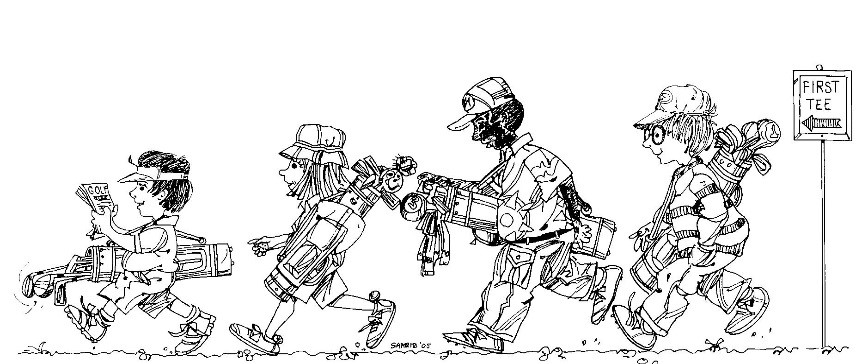 The First Tee Code of Conduct:Respect for MyselfRespect for OthersRespect for My SurroundingsParticipating Golf Courses